Publicado en Miami FL. el 24/07/2018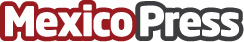 4ª Edición Innovación en Cash Management para corporativos en LATAMCultivando una cultura innovadora para quedarse a la vanguardia de productos de cash más digitales, maximizar rentabilidad y la satisfacción del clienteDatos de contacto:Deborah Sacal41705555Nota de prensa publicada en: https://www.mexicopress.com.mx/4-edicion-innovacion-en-cash-management-para Categorías: Internacional Finanzas Telecomunicaciones Viaje Marketing Emprendedores Eventos E-Commerce Recursos humanos Consumo http://www.mexicopress.com.mx